Publicado en Madrid el 29/09/2016 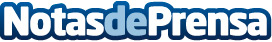 La CNMV autoriza a Excelend a operar como Plataforma de Financiación ParticipativaUn buen trabajo que ha supuesto la autorización como PFP a Excelend. Una autorización exigente. La seguridad y confianza que implica la regulación de la actividad Datos de contacto:Leticia de Cendra913841987Nota de prensa publicada en: https://www.notasdeprensa.es/la-cnmv-autoriza-a-excelend-a-operar-como Categorias: Nacional Finanzas http://www.notasdeprensa.es